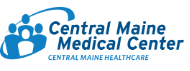 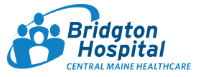 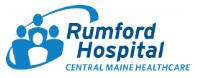 Financial Advocate Team300 Main StreetLewiston, ME   04240________________________________________________________________________Dear Patient,Thank you for choosing Central Maine Healthcare as your health care provider.  We are pleased to have served you.The information gathered on this Free Care form will be used to help determine if you qualify for financial assistance at either a full or discounted rate.We will require that you apply for MaineCare, for all family members applying, prior to being considered for our Free Care program.  Please contact your local Department of Health and Human Services (DHHS) office to apply, or we can assist you with this application if you prefer.To process your application we must have the following information/documentation included with the completed application:Proof of income for the last 13 consecutive weeks for all adult applicants of the household is required, including unemployment and workers compensation. If any household member receives Social Security a current year benefit letter is required and/or a copy of any pensions received (see application for sources of income considered)If any adult has had no income for the last 13 weeks or has not received income for any part of the last 13 weeks, they will need to complete the form called ‘Missing/No Income or Tax Filing Verification Form’Copy of current MaineCare decision lettersFederal Tax return is required for all adult applicants (pages 1&2 only)If you are self-employed, we require a copy of the current year’s federal tax form and last quarter Profit and Loss statement (Schedule C)Please return the completed form and required information/documentation to: Financial Advocate Team300 Main StreetLewiston, ME 04240Once we have reviewed your information, we will notify you in writing of our determination. If you have any questions, please feel free to call our office at (207) 786-1803.  Sincerely,Financial Advocate Team                    NOTICE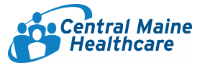 FREE MEDICAL CARE FOR THOSE UNABLE TO PAYCentral Maine HealthCare’s mission is to provide access to medically necessary health care to all patients, regardless of their ability to pay. Central Maine Medical Center, Bridgton Hospital and Rumford Hospital offers free care to Maine residents who are at or below the Maine Free Care income levels.Last Updated October 6, 2023To apply for Free Care, obtain more information, or schedule an appointment to meet with one our financial advocates in person, you can call us at (207) 786-1803.You will be asked if you have insurance of any kind to help pay for your care. You will also be asked to show that insurance or a government program will not pay for your care.Only necessary medical care is given as free care.  The following services are NOT considered medically necessary under the Free Care Program:Cosmetic ProceduresBariatric ServicesSterilization/Birth ControlFertility ServicesExercise programs including phase III cardiac rehabCircumcisionChild Birth EducationBreast Pump RentalIf you do not qualify for free hospital care, you are allowed to ask for a fair hearing or appeal. The hospital policy is available for review.Central Maine Healthcare Free Care ApplicationFor questions regarding this application, please contact our Financial Advocate Department at (207) 786-1803Applicant InformationSpouse Information (Non-Married Adults must apply separately)Dependents (must have claimed as dependent on your current federal income tax return to be included on application)I/We certify that all the information given is true and complete. I/We give permission to Central Maine Healthcare to verify any facts pertaining to the provided information. Please attach any additional Documentation that explains your Financial Situation.Central Maine Medical Center	Bridgton Hospital			Rumford Hospital300 Main St				10 Hospital Drive			420 Franklin StLewiston, ME 04240 		Bridgton, ME 04009			Rumford, ME 04276Missing/No Income or Tax Filing Verification FormDate: _____________________________For the purpose of applying for Free Care assistance, I/we, have not received income for any or all of the last thirteen (13) weeks._____________________________________________________________________________________(Applicant Name)_____________________________________________________________________________________(Spouse Name)REQUIRED: Briefly explain how you have managed to pay for necessary living expenses such as: shelter, food and utilities:           Check here if you have not filed a tax return for the previous year.Applicant Signature: ________________________________________________ Date: _______________________Spouse Signature: __________________________________________________  Date: ______________________Applicant(s) not available to sign: Information supplied by:Name: ______________________________________________ Relationship: _______________________________Date: _______________________________________________Size of family unit*Maine
Free Care*CMMC, BH, RH
Free Care         100% Discount*CMMC, BH, RH Free Care         50% Discount1$21,870$29,160$36,4502$29,580$39,440$49,3003$37,290$49,720$62,1504$45,000$60,000$75,0005$52,710$70,280$87,8506$60,420$80,560$100,7007$68,130$90,840$113,5508$75,840$101,120$126,400For each additional person, add 
this amount$7,710$10,280$12,850First Name                                              Last Name                                                                 MIFirst Name                                              Last Name                                                                 MIFirst Name                                              Last Name                                                                 MIDOBSocial Security NumberMailing AddressMailing AddressCity/State/ZipCity/State/ZipPhone NumberMarital StatusEmployer (list all for the last 13 weeks, include end date(s) if applicable:Employer (list all for the last 13 weeks, include end date(s) if applicable:Medical InsuranceMedical InsuranceFirst Name                                              Last Name                                                                 MIDOBSocial Security NumberEmployer (list all for the last 13 weeks, include end date(s) if applicable:Medical InsuranceMedical InsuranceFirst Name                                              Last Name                                             MI                 DOBRelationship to ApplicantClaimed on Taxes?1.2.3.4.Application Status – Office Use OnlyApplication Status – Office Use OnlyFinancial Advocate:Reviewed by:Manager:Director:VP of Revenue Cycle:Approved: _____Denied:      _____Date:Gross Income (check off all that apply)ApplicantSpouseEmployment (includes tips)Dividends / InterestGross Rental IncomeBusiness / Self-EmploymentSocial Security / DisabilityWorkers CompensationMilitary / PensionUnemployment CompensationAlimony / Child SupportOther Income:ATTACH ALL INCOME DOCUMENTATIONATTACH ALL INCOME DOCUMENTATIONATTACH ALL INCOME DOCUMENTATIONMaineCare/Medicaid Coverage: You must apply for MaineCare/Medicaid – Please attach a copy of the determination letter and it must include all household members listed on this application.This Section for Office Use Only – Do Not CompleteThis Section for Office Use Only – Do Not CompleteApplication Received: ____/____/_______Income:________________________  Family Size: _______________Eff. Date: _____/_____/______      Exp. Date: _____/_____/_______Alias: ____________________